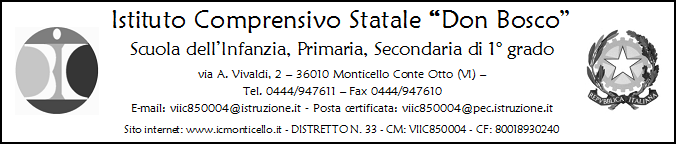 ELEZIONI PER IL RINNOVO DEL CONSIGLIO DI ISTITUTO - TRIENNIO 2014-2017I sottoscritti, appartenenti alla componente GENITORI, presentano alle elezioni per il rinnovo del Consiglio di Istituto, triennio 2014-2017, la lista contrassegnata dal motto:e composta dai seguenti candidati:e dichiarano di non aver sottoscritto e presentato altra lista per la medesima componente presso questo Istituto.N.B. – E’ obbligatoria l’indicazione del motto che contraddistingua la listaNr.Cognome e NomeLuogo di nascitaDataQualificaSede1.2.3.4.5.6.7.8.9.10.11.12.13.14.15.16.